 GMS Morning Announcement Today’s Date is:  1/29/2019Please stand for the pledge of allegiance.  I pledge allegiance to the flag of the United States of America and to the Republic for which it stands, one nation, under God, indivisible, with liberty and justice for all.We will now pause for a moment of silence.The Cool Tool For this Week: Shelter in placeGood Morning and here are today’s announcements: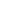 Chess will meet tonight, January 29th until 3:45. Remember to bring registration form and fee for the chess tournament.Reminder: Roller skating will be Mon-Fri and will take place during your normal  P.E. hours, be sure to wear long pants and socks. Honor Roll lunch will be held Thursday, 1/31 in the cafeteria during your regularly scheduled lunch periods. Remember to bring your school I.D. to lunch with you.Today’s lunch menu:B.B.Q. Chicken on FlatBread, Side Salad & FruitTomorrow’s breakfast is Biscuit & Gravy & JuiceHave a Great Day!!